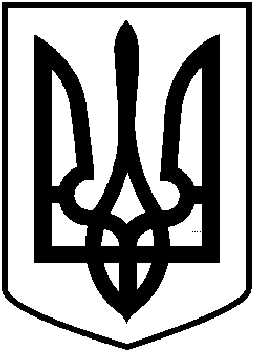 ЧОРТКІВСЬКА  МІСЬКА  РАДА________________________ СЕСІЯ ВОСЬМОГО СКЛИКАННЯРІШЕННЯ (ПРОЄКТ)__ жовтень 2021 року                                                              № м. ЧортківПро затвердження детального плану території для будівництва житлового будинку, господарських будівель та споруд по вул. Золотарка в селі Біла Чортківського району Тернопільської областіРозглянувши протокол громадських слухань від 03.09.2021, протокол засідання архітектурно-містобудівної ради від 21.10.2021, відповідно до статей 2, 8, 10, 16, 19, 21, 24 Закону України «Про регулювання містобудівної діяльності», статті 12 Закону України «Про основи містобудування», Порядку проведення громадських слухань щодо врахування громадських інтересів під час розроблення проектів містобудівної документації на місцевому рівні, затвердженого постановою Кабінету Міністрів України від 25.05.2011, № 555, статей 12, 122 Земельного кодексу України, керуючись статтею 26 Закону України «Про місцеве самоврядування в Україні», міська радаВИРІШИЛА :1. Затвердити детальний план території для будівництва житлового будинку, господарських будівель та споруд по вул. Золотарка в селі Біла Чортківського району Тернопільської області.2. Копію рішення направити у відділ архітектури та містобудівного кадастру управління комунального господарства, архітектури та капітального будівництва міської ради.3. Контроль за виконанням рішення покласти на постійну комісію з питань містобудування, земельних відносин, екології міської ради.     Міський голова                                                        Володимир   ШМАТЬКО Зазуляк А.І.Гурин В.М.Грещук В.С.Лецан І.В.